Hallo liebe Zugis,                                                                                                                         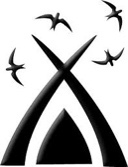 Corona hat auch bei uns Einiges durcheinander gewirbelt und so ist es schon eine Weile her, dass wir uns treffen konnten - unsere Fahrt nach Österreich musste leider ganz ausfallen und das verkürzte Sommerjugendlager auf dem Giller liegt auch schon ein paar Wochen zurück.Daher wollen wir mit Euch einen spannenden und schönen Sonntagnachmittagam 28.11.2021 ab 14.00 Uhr bis ca. 19.00 Uhr an der Haflinger Hütte in Erndtebrückerleben!Auf Euch wartet bei trockenem Wetter eine Schatzsuche, Spiel und Spaß und abendliches Grillen mit Lagerfeuer-Feeling - und falls es draußen in Strömen regnet oder vielleicht schon tierisch schneit, haben wir für Euch natürlich einige Überraschungen in der Hütte auf Lager.Mitbringen braucht Ihr dazu nur entsprechende wetterfeste warme Kleidung/Schuhe,5 € Kostenanteil, eine medizinische Maske und natürlich Eure gute Laune:)Zum Schutz von uns Allen (Corona) wollen wir möglichst auf Nummer sicher gehen. Daher ist die Teilnehmerzahl begrenzt. Außerdem denkt bitte daran, dass Ihr für diesen Tag als geimpft, genesen oder getestet geltet (ggf. Nachweise mitnehmen).Also, wenn Ihr Lust auf einen tollen bunten Nachmittag mit Euren Zugi-Freunden habt, meldet Euch  daher möglichst schnell, spätestens aber bis zum 12.11.2021, schriftlich bei mir an: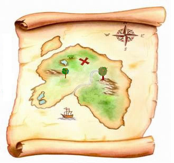 Nele WagenerDanziger Str. 1957339 Erndtebrückjugend@zugvoegel-wittgenstein.deDas Anmeldeformular findet Ihr unter "Der Verein"  "Formulare" "Tagesausflüge".Wir freuen uns schon jetzt auf eine schöne Zeit mit Euch!Bis hoffentlich dann und bleibt schön gesund:)Eure Nele mit dem Zugi-Team 